NAME ____________________________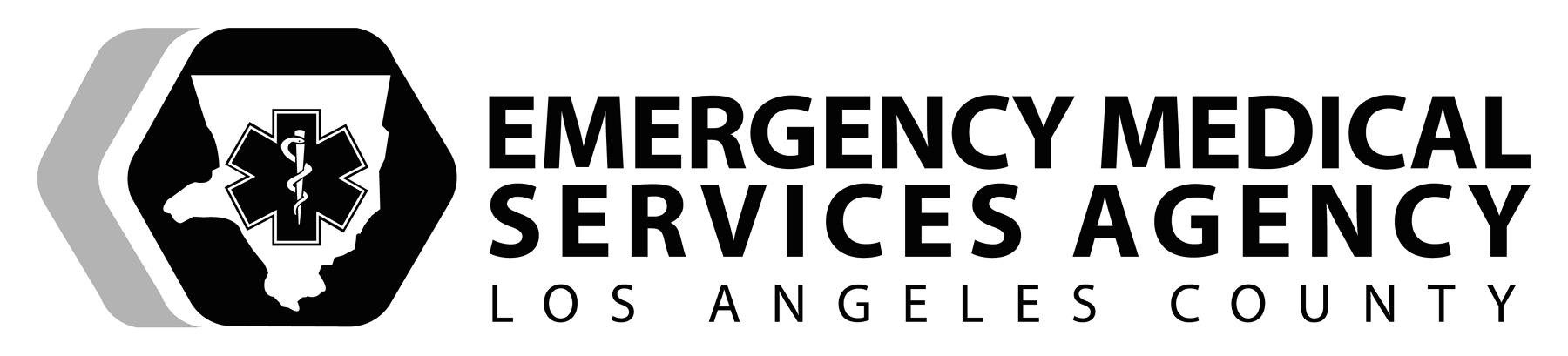 DATE _____/_____/_____SKILL PERFORMANCE EVALUATIONAIRWAY EMERGENCY / AIRWAY MANAGEMENTOROPHARYNGEAL AIRWAY (OPA)PERFORMANCE OBJECTIVESDemonstrate competency in sizing, inserting and removing an oropharyngeal airway.EQUIPMENTAdult, infant or child airway manikin, various sizes of oropharyngeal airways (0-#6), tongue blade or equivalent, pediatric resuscitation tape, eye protection, mask, gown, gloves, airway bag.SCENARIO:   ___________________________________________________________________________________________EXAMINER(S):______________________					Attempt:	1st	2nd	3rd (final)Developed:  4/09 Revised: 10/2018PREPARTATIONPREPARTATIONPREPARTATIONPREPARTATIONPREPARTATIONPREPARTATIONPerformance CriteriaPerformance CriteriaPerformance CriteriaYESNOCommentsEstablishes appropriate BSI precautionsEstablishes appropriate BSI precautionsEstablishes appropriate BSI precautionsStates the indications for insertion of an oropharyngeal airway (OPA).Unresponsive without a gag reflexUnresponsive without a gag reflexStates the indications for insertion of an oropharyngeal airway (OPA).Unresponsive apneic patient needing positive pressure ventilations with a bag-mask-ventilation (BMV) device Unresponsive apneic patient needing positive pressure ventilations with a bag-mask-ventilation (BMV) device States the contraindications for the use of an OPAConscious or semi-consciousConscious or semi-consciousStates the contraindications for the use of an OPAConscious or semi-conscious with gag reflexConscious or semi-conscious with gag reflexStates the contraindications for the use of an OPAClenched teethClenched teethStates the contraindications for the use of an OPAOral traumaOral traumaSelects appropriate size by measuring the OPA from:Corner of the mouth to tragus or earlobeORCenter of the mouth to the angle of the jawCorner of the mouth to tragus or earlobeORCenter of the mouth to the angle of the jawSelects appropriate size by measuring the OPA from:Corner of the mouth to tragus or earlobeORCenter of the mouth to the angle of the jawCorner of the mouth to tragus or earlobeORCenter of the mouth to the angle of the jawINSERTION OF OPAPROCEDUREINSERTION OF OPAPROCEDUREINSERTION OF OPAPROCEDUREINSERTION OF OPAPROCEDUREINSERTION OF OPAPROCEDUREINSERTION OF OPAPROCEDUREPerformance CriteriaPerformance CriteriaPerformance CriteriaYESNOCommentsOpens the mouth by applying pressure on the chin with thumbOpens the mouth by applying pressure on the chin with thumbOpens the mouth by applying pressure on the chin with thumbRemoves any visible obstructions – if indicatedRemoves any visible obstructions – if indicatedRemoves any visible obstructions – if indicatedScenario dependentInserts the OPA airway into the pharynx by inserting tip:Inserts the OPA airway into the pharynx by inserting tip:Toward the hard palate and rotate 180OORStraight and displacing the tongue interiorly ORSideways and displacing the tongue anteriorly and rotate OPA 90O Inserts the OPA airway into the pharynx by inserting tip:Inserts the OPA airway into the pharynx by inserting tip:Toward the hard palate and rotate 180OORStraight and displacing the tongue interiorly ORSideways and displacing the tongue anteriorly and rotate OPA 90O Inserts the OPA airway into the pharynx by inserting tip:Inserts the OPA airway into the pharynx by inserting tip:Toward the hard palate and rotate 180OORStraight and displacing the tongue interiorly ORSideways and displacing the tongue anteriorly and rotate OPA 90O Advances the airway until the flange rests on the lipsAdvances the airway until the flange rests on the lipsAdvances the airway until the flange rests on the lipsPerformance CriteriaPerformance CriteriaYESNOCommentsCommentsRe-assesses airway patency and breathingSkin colorRe-assesses airway patency and breathingChest rise and fallRe-assesses airway patency and breathingUpper airway soundsREMOVAL OF OROPHARYNGEAL AIRWAYREMOVAL OF OROPHARYNGEAL AIRWAYREMOVAL OF OROPHARYNGEAL AIRWAYREMOVAL OF OROPHARYNGEAL AIRWAYREMOVAL OF OROPHARYNGEAL AIRWAYREMOVAL OF OROPHARYNGEAL AIRWAYPerformance CriteriaPerformance CriteriaYESNOCommentsCommentsRemoves airway by grasping the flange and guiding it down toward the chinRemoves airway by grasping the flange and guiding it down toward the chinSuctions the oropharynx – if indicatedSuctions the oropharynx – if indicatedScenario dependentScenario dependentPlaces a pulse oximeter on the patientPlaces a pulse oximeter on the patientAdministers oxygen via appropriate method - if indicatedMaskScenario dependentScenario dependentAdministers oxygen via appropriate method - if indicatedN/CScenario dependentScenario dependentAdministers oxygen via appropriate method - if indicatedBMVScenario dependentScenario dependentRe-assess airway patency and breathing:Skin colorRe-assess airway patency and breathing:Chest rise and fallRe-assess airway patency and breathing:Upper airway sounds